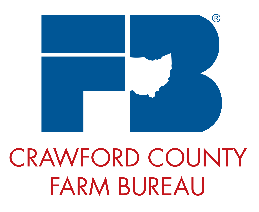 Crawford County Farm BureauWhetstone Building ScheduleCrawford County Fair: July 14-20 SUNDAY, JULY 14MONDAY, JULY 15TUESDAY, JULY 16WEDNESDAY, JULY 17 THURSDAY, JULY 18FRIDAY, JULY 19SATURDAY, JULY 2011 a.m.Whetstone Building opensScavenger Hunt beginsColoring Contest begins12 p.m. – 2 p.m.Minute to Win It2 p.m.  – 4 p.m.2 p.m. – 5 p.m.Trivia WheelGrowNextGen activities4 p.m. – 6 p.m.Dot Animals craft6 p.m.Scavenger Hunt endsColoring Contest ends8 p.m.Whetstone Building closes11 a.m.Whetstone Building opensColoring contest begins12 p.m. – 2 p.m.Minute to Win It2 p.m. – 4 p.m.Trivia Wheel4 p.m. – 6 p.m.6 p.m.Paint the Plow craftColoring Contest ends6:30 p.m.Guest Speaker: Kevin Meyers & Chad Ruhl, “Medical Safety”8 p.m.Whetstone Building closes11 a.m.Whetstone Building opensColoring Contest begins12 p.m.– 2 p.m.Minute to Win It2 p.m. – 4 p.m.Trivia Wheel4 p.m. – 6 p.m.Corn, Potato, and Celery painting6 p.m.6:30 p.m.Coloring Contest endsGuest Speaker: Whitney Walterhouse8 p.m.Whetstone Building closes8:30 p.m.Movie Night, movie, “Barnyard” at Antique Tractor Building 11 a.m.Whetstone Building opensColoring Contest begins12 p.m.–2 p.m. Minute to Win It2 p.m. – 4 p.m.Trivia Wheel4 p.m. – 6 p.m.6 p.m.Button MakingColoring Contest ends8 p.m.Whetstone Building closes11 a.m.Whetstone Building opensColoring Contest begins12 p.m.–2 p.m.Minute to Win It2 p.m. – 4 p.m.Trivia Wheel4 p.m. – 6 p.m.6 p.m.Water bottle craftColoring Contest ends6:30 p.m.Guest Speaker: Nathan Cass8 p.m.Whetstone Building closes11 a.m.Whetstone Building opensColoring Contest begins12 p.m.–2 p.m.2 p.m. – 4 p.m.Minute to Win ItTrivia Wheel4 p.m. – 6 p.m.6 p.m.Popsicle Stick Barn craftColoring Contest ends8 p.m.Whetstone Building closes11 a.m.Whetstone Building opensColoring contest begins 12 p.m. –2 p.m.Minute to Win It2 p.m. – 4 p.m.Trivia Wheel4 p.m. – 6 p.m.6 p.m.“Farmer, Farmer” craftColoring Contest ends8 p.m. Whetstone Building closes